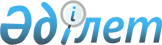 Об организации общественных работ в 2012 году
					
			Утративший силу
			
			
		
					Постановление Глубоковского районного акимата Восточно-Казахстанской области от 12 января 2012 года N 1544. Зарегистрировано управлением юстиции Глубоковского района Департамента юстиции Восточно-Казахстанской области 06 февраля 2012 года за N 5-9-162. Прекращено действие по истечении срока, на который постановление было принято (письмо аппарата акима Глубоковского района от 28 марта 2013 года № 1372-02-11)      Сноска. Прекращено действие по истечении срока, на который постановление было принято (письмо аппарата акима Глубоковского района от 28.03.2013 № 1372-02-11).      Примечание РЦПИ.

      В тексте сохранена авторская орфография и пунктуация.      На основании подпункта 13) пункта 1 статьи 31 Закона Республики Казахстан от 23 января 2001 года «О местном государственном управлении и самоуправлении в Республике Казахстан», подпункта 5) статьи 7, статьи 20 Закона Республики Казахстан от 23 января 2001 года «О занятости населения», Правил организации и финансирования общественных работ, утвержденных постановлением Правительства Республики Казахстан от 19 июня 2001 года № 836 «О мерах по реализации Закона Республики Казахстан от 23 января 2001 года «О занятости населения», статьи 2 Закона Республики Казахстан от 18 декабря 1992 года «О социальной защите граждан, пострадавших вследствие ядерных испытаний на Семипалатинском испытательном ядерном полигоне», в целях расширения системы государственных гарантий и для поддержки различных групп населения, испытывающих затруднение в трудоустройстве, Глубоковский районный акимат ПОСТАНОВЛЯЕТ:



      1. Утвердить прилагаемый перечень организаций, в которых будут организованы общественные работы в 2012 году, количество человек, виды, объемы, источники финансирования и конкретные условия общественных работ.



      2. Размер оплаты труда участников утвердить в размере минимальной заработной платы, установленной на 2012 год, на работах по уборке и благоустройству поселка Глубокое сумму оплаты утвердить из расчета 1,8 минимальной заработной платы, с дополнительной оплатой за проживание на территории повышенного радиационного риска для всех участников общественных работ.



      3. Рекомендовать руководителям организаций предоставлять отдельным категориям работников (женщинам, имеющим несовершеннолетних детей, многодетным матерям, инвалидам, лицам, не достигшим 18-летнего возраста) возможность работать неполный рабочий день, а также применять гибкие формы организации рабочего времени.

      4. Контроль за исполнением данного постановления возложить на заместителя акима Глубоковского района М. Асамбаева.



      5. Настоящее постановление вводится в действие по истечении десяти календарных дней после дня его первого официального опубликования.      Аким Глубоковского района                  В. Кошелев

Утверждено

постановлением

Глубоковского

районного акимата

от 12 января 2012 года № 1544 Перечень организаций, в которых будут организованы общественные

работы в 2012 году, количество человек, виды, объемы, источники

финансирования и конкретные условия общественных работ      Конкретные условия общественных работ: продолжительность рабочей недели составляет 5 дней с двумя выходными, восьмичасовой рабочий день, обеденный перерыв 1 час, оплата труда безработных, участвующих в общественных работах, регулируется в соответствии с законодательством Республики Казахстан на основании индивидуального трудового договора и зависит от количества, качества и сложности выполняемой работы, выплачивается путем перечисления на лицевые счета безработных; инструктаж по охране труда и технике безопасности, обеспечение специальной одеждой, инструментом и оборудованием; выплата социального пособия по временной нетрудоспособности, возмещение вреда, причиненного увечьем или иным повреждением здоровья; пенсионные и социальные отчисления производятся в соответствии с законодательством Республики Казахстан. Условия общественных работ для отдельных категорий работников (женщины, имеющие несовершеннолетних детей, многодетные матери, инвалиды, лица, не достигшие восемнадцатилетнего возраста) определяются с учетом особенностей условий труда соответствующей категории и предусматриваются трудовыми договорами, заключаемыми между работниками и работодателями в соответствии с трудовым законодательством Республики Казахстан.
					© 2012. РГП на ПХВ «Институт законодательства и правовой информации Республики Казахстан» Министерства юстиции Республики Казахстан
				№ п/пНаименование

организацийВиды

общественных

работОбъемы

выполня-

емых

работСпрос

(заяв-

ленная

потреб-

ность)Пред-

ложе-

ние

(утвер-

ждено)Источ-

ники

финанси-

рования12345671Государственное учреждение «Аппарат акима поселка Глубокое»экологическое оздоровление региона (озеленение и благоустройство), уборка территории, помощь в работе с архивными, текущими документами, доставка извещений, участие в опросах по уточнению похозяйственных книг1500 квадратных метров, 18500 квадратных метров, 2540 документов, 1800 извещений в год, 60 книг130130бюджет Глубоковского района2Государственное учреждение «Отдел занятости и социальных программ Глубоковского района»помощь в приеме и обработке документов на социальные пособия, помощь в работе с архивными документами, помощь по обслуживанию одиноких и престарелых на дому480 заявлений, 4920 документов, 120 посещений в год1010бюджет Глубоковского района3Государственное учреждение «Аппарат акима поселка Белоусовка»экологическое оздоровление региона (озеленение и благоустройство), уборка территории, помощь в работе с архивными, текущими документами, доставка извещений, участие в опросах по уточнению похозяйственных книг116,5 тысяч квадратных метров, 1500 документов, 3620 извещений, 253 книги3535бюджет Глубоковского района4Государственное учреждение «Аппарат акима поселка Алтайский»экологическое оздоровление региона (озеленение и благоустройство), уборка территории, помощь в работе с архивными, текущими документами, доставка извещений, участие в опросах по уточнению похозяйственных книг40 тысяч квадратных метров, 550 документов, 1500 извещений, 63 книги1212бюджет Глубоковского района5Государственное учреждение «Аппарат акима поселка Верхнеберезовский»экологическое оздоровление региона (озеленение и благоустройство), уборка территории, помощь в работе с архивными, текущими документами, доставка извещений, участие в опросах по уточнению похозяйственных книг30 тысяч квадратных метров, 480 документов в год, 2500 извещений, 65 книг2323бюджет Глубоковского района6Государственное учреждение «Аппарат акима Бобровского сельского округа»экологическое оздоровление региона (озеленение и благоустройство), уборка территории, помощь в работе с архивными, текущими документами, доставка извещений, участие в опросах по уточнению похозяйственных книг500 деревьев, 35 километров, 550 квадратных метров, 850 документов, 800 извещений, 1077 дворов88бюджет Глубоковского района7Государственное учреждение «Аппарат акима Ушановского сельского округа»экологическое оздоровление региона (озеленение и благоустройство), уборка территории, доставка извещений, участие в опросах по уточнению похозяйственных книг500 квадратных метров, 350 извещений, 47 книг11бюджет Глубоковского района8Государственное учреждение «Аппарат акима Веселовского сельского округа»экологическое оздоровление региона (озеленение и благоустройство), уборка территории, участие в опросах по уточнению похозяйственных книг, участие в ветеринарно-профилактических мероприятиях500 квадратных метров, 200 деревьев, 1800 квадратных метров, 477 лицевых счетов, 1478 голов скота1212бюджет Глубоковского района9Государственное учреждение «Аппарат акима Калининского сельского округа»экологическое оздоровление региона (озеленение и благоустройство), уборка территории, участие в опросах по уточнению похозяйственных книг, участие в ветеринарно-профилактических мероприятиях, доставка корреспонденции100 деревьев, 8000 квадратных метров, 530 дворов, 1000 голов скота, 300 экземпляров1010бюджет Глубоковского района10Государственное учреждение «Аппарат акима Кожоховского сельского округа»экологическое оздоровление региона (озеленение и благоустройство), уборка территории, доставка извещений, участие в опросах по уточнению похозяйственных книг, участие в ветеринарно-профилактических мероприятиях50 квадратных метров, 5800 квадратных метров, 840 извещений, 840 дворов, 1200 голов скота1818бюджет Глубоковского района11Государственное учреждение «Аппарат акима Красноярского сельского округаэкологическое оздоровление региона (озеленение и благоустройство), уборка территории, доставка извещений, участие в опросах по уточнению похозяйственных книг, ремонт объектов социально-культурного назначения250 деревьев, 25 тысяч квадратных метров, 500 извещений, 87 книг, 2 объекта2020бюджет Глубоковского района12Государственное учреждение «Аппарат акима Куйбышевского сельского округа»экологическое оздоровление региона (озеленение и благоустройство), уборка территории, участие в опросах по уточнению похозяйственных книг, ремонт объектов социально-культурного назначения200 деревьев, 3000 квадратных метров, 800 дворов, 2 объекта2222бюджет Глубоковского района13Государственное учреждение «Аппарат акима Опытно-польского сельского округа»экологическое оздоровление региона (озеленение и благоустройство), уборка территории, участие в опросах по уточнению похозяйственных книг20000 квадратных метров, 1712 дворов, 35 книг5бюджет Глубоковского района14Государственное учреждение «Аппарат акима Черемшанского сельского округа»экологическое оздоровление региона (озеленение и благоустройство), уборка территории, участие в опросах по уточнению похозяйственных книг200 деревьев, 112 тысяч квадратных метров, 35 книг2525бюджет Глубоковского района15Государственное учреждение «Аппарат акима Секисовского сельского округа»экологическое оздоровление региона (озеленение и благоустройство), уборка территории, участие в опросах по уточнению похозяйственных книг, доставка корреспонденции, подсобные работы в школьной столовой250 деревьев, 50 тысяч квадратных метров, 680 дворов, 1250 экземпляров, обслуживание 170 детей2020бюджет Глубоковского района16Государственное учреждение «Аппарат акима Кировского сельского округа»экологическое оздоровление региона (озеленение и благоустройство), уборка территории, доставка извещений, участие в опросах по уточнению похозяйственных книг470 деревьев, 4200 квадратных метров, 950 извещений, 1737 дворов1717бюджет Глубоковского района17Государственное учреждение «Аппарат акима Фрунзенского сельского округа»экологическое оздоровление региона (озеленение и благоустройство), уборка территории, доставка извещений, участие в опросах по уточнению похозяйственных книг300 деревьев, 14800 квадратных метров, 1200 извещений, 1300 дворов1616бюджет Глубоковского района18Государственное учреждение «Аппарат акима Малоубинского сельского округа»экологическое оздоровление региона (озеленение и благоустройство), уборка территории, доставка извещений, участие в опросах по уточнению похозяйственных книг300 деревьев, 1800 квадратных метров, 900 извещений, 950 дворов1616бюджет Глубоковского районаИтого:400400